            В рамках проведения акции «ОБЕЛИСК»  были проведены следующие мероприятия:Благоустройство мест захоронения участников ВОВ д.Мостовское.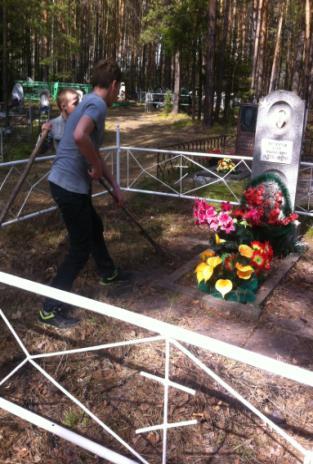 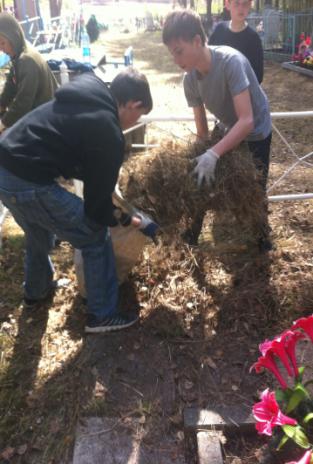 Конкурс детского творчества: выставки рисунков, конкурс сочинений,Классные часы, демонстрация и обсуждения фильмов  о ВОВ.Изготовление открыток, цветов и подарков для тружеников тыла:Выставка «Была война. Была Победа!»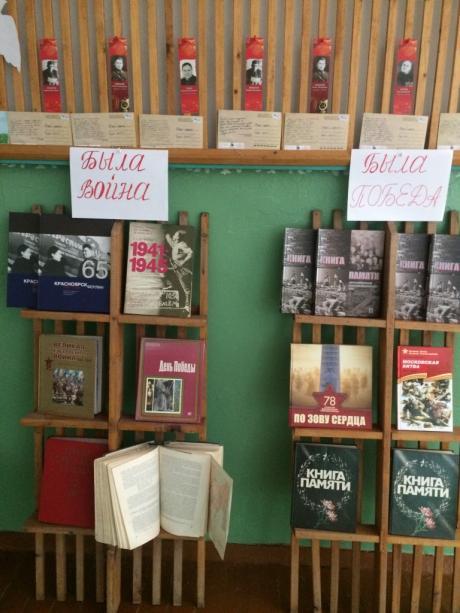 6.Участие в митинге и во всероссийской акции «Бессмертный полк». 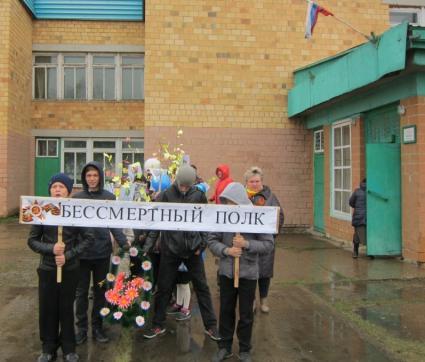 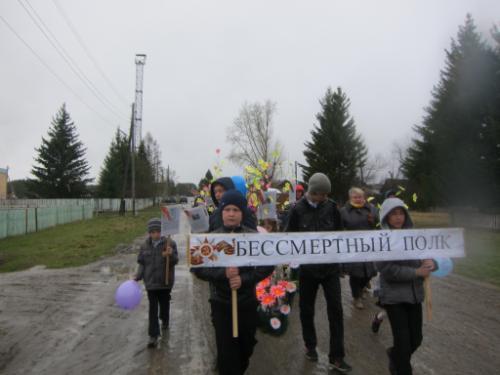 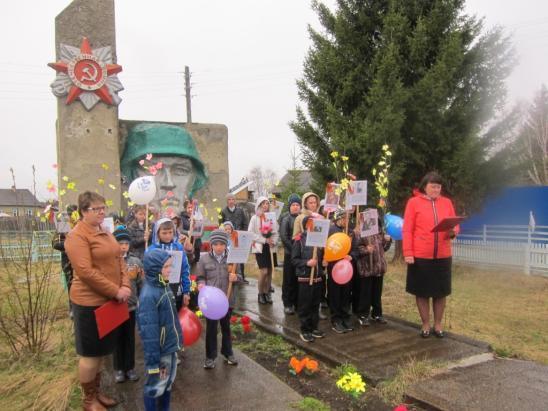 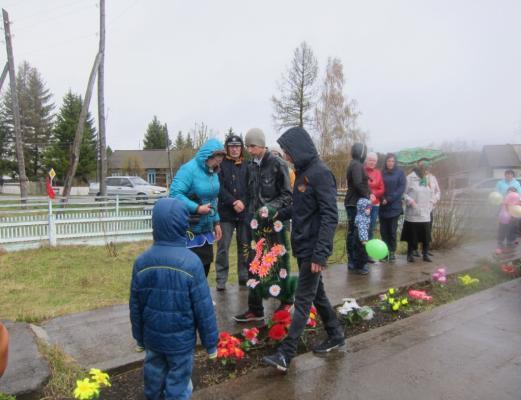 